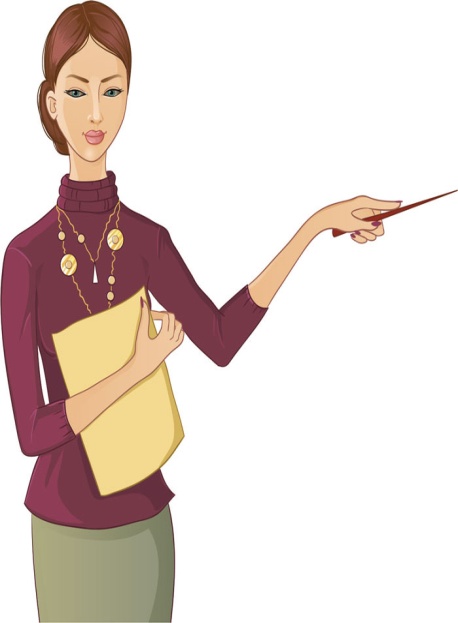 Что такое метапредметный подход ?Метапредметный подход - организация деятельности учащихся с целью передачи им способов работы с историческим знанием, промысливание важнейших исторических понятий, использование способа переоткрывания знания на разном   учебном материале.МЕТАПРЕДМЕТНЫЕ РЕЗУЛЬТАТЫ ИЗУЧЕНИЯ КУРСА «ИСТОРИЯ»Регулятивные УУД-умение самостоятельно определять цели обучения и  новые задачи-умение самостоятельно планировать пути достижения целей и способы решения учебных задач-умение соотносить свои действия с планируемыми результатами, осуществлять контроль своей деятельности в процессе достижения результатаКоммуникативные УУД-умение организовывать учебное сотрудничество  и совместную деятельность с учителем и сверстниками-умение работать индивидуально  и в группе-умение формулировать, аргументировать и отстаивать свое мнение-смысловое чтение          Познавательные УУД-умение определять понятия, создавать обобщения, устанавливать аналогии, классифицировать-умение   устанавливать причинно-следственные связи, строить логические рассуждения и делать выводы-умение создавать, применять и преобразовывать знаки и символы, модели и схемы для решения учебных и познавательных задач Использованные источники:http://school2100.com/pedagogam/lessons/general.php?SECTION_ID=1587 - материалы ФГОСhttp://petrros.edu.yar.ru/obrazovatelnie_standarti/fgos.html - ФГОС  https://geographyofrussia.com/egipetskie-piramidy/ - пирамида,Сфинксhttp://www.filipoc.ru/interesting/professiya-uchitel - учитель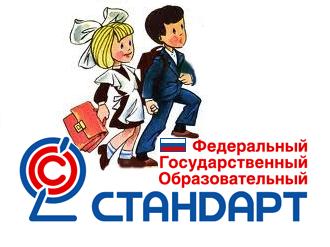 УРОК ИСТОРИИ С ПОЗИЦИИ МЕТАПРЕДМЕТНОГО ПОДХОДА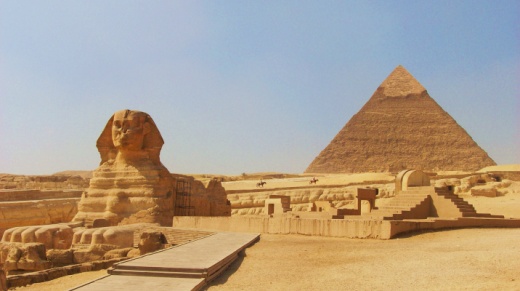                  Памятку составилаГабова Т.В., учитель истории и обществознания ГОУ РК «РЦО» г.Сыктывкар Республики Коми СТРУКТУРА УРОКАТРЕБОВАНИЯ  К УРОКУОбъявление темы урокаФормулируют сами учащиеся (учитель подводит учащихся к осознанию темы исторического явления  через проблемно-диалогическую технологию: проблемные ситуации, тексты и задания)Сообщение целей и задачФормулируют сами учащиеся, определив границы знания и незнания событий исторического явления(учитель подводит учащихся к осознанию целей и задач на основе соотнесения того, что уже известно и усвоено, и того, что еще не известно)ПланированиеПланирование учащимися способов достижения намеченной цели(учитель помогает, советует через предметную методику: структуру параграфа)Практическая деятельность учащихсяУчащиеся осуществляют учебные действия по намеченному плану (применяется групповой, индивидуальный методы через технологию продуктивного чтения:  задания по работе с текстом- разделять целое на части, выявлять главное, обобщать ; смысловое чтение- выявлять варианты причин и следствий), учитель консультируетОсуществление контроляУчащиеся осуществляют контроль (применяются формы самоконтроля, взаимоконтроля), учитель консультируетОсуществление коррекцииУчащиеся формулируют затруднения и осуществляют коррекцию самостоятельно, учитель консультирует, советует, помогаетОценивание учащихсяУчащиеся дают оценку деятельности по её результатам (самооценка, оценивание результатов деятельности товарищей), учитель консультируетИтог урокаПроводится рефлексия (определение своего отношения к историческим явлениям, формулировать и аргументировать свое мнение)Домашнее заданиеУчащиеся могут выбирать задание из предложенных учителем с учётом индивидуальных возможностей, инструктаж по его выполнению